8-1 (page 257-264) Honors U.S. History: The 1920’s     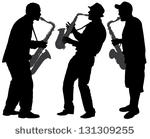 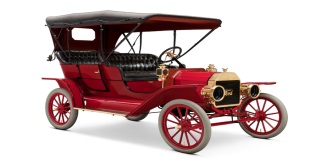 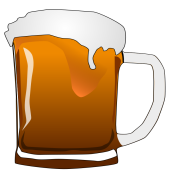 Read “The Story Matters” on page 257 then write a 1 sentence main idea / summary of the reading.What Jazz musician is pictured on page 257?Answer the DBQ question on page 258.What did President Harding promise Americans when he won the 1920 election?What did the above promise mean?What was the Ohio Gang?Who is Charles Forbes and what did he do wrong?Teapot Dome Scandal - explainHarry Daugherty scandal - explainPage 261, study the cartoon and its meaning then answer question #2.What caused President Harding to die? Who became the new President after Harding’s death?Who was the Secretary of Treasury and what 3 goals did he want to accomplish?Supply-side economics - explainWho was the new U.S. Secretary of State?Isolationism - explainWhat was The Dawes Plan?What was the goal of the Washington Conference and the London Naval Conference?What was the Kellogg-Briand Pact?